 A l’attention des porteurs de projets 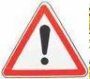 Afin que nous puissions examiner dans les meilleurs délais votre demande de subvention, nous vous remercions de nous adresser un dossier complet, comprenant l’ensemble des pièces indiquées ci-après ; dans le cas où vous ne compléteriez pas entièrement le dossier ou ne joindriez pas toutes les pièces demandées, l’examen du dossier serait reporté :  La demande de subvention    Les investissements ne doivent pas être réalisés avant le dépôt de la demande 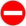  Une note de présentation synthétique du projet (2 à 4 pages)Cette note de présentation et d’intention précisera :si la Fape vous a déjà accordé une ou plusieurs subventions et quels en ont été les impacts,le projet de votre structure,le pourquoi de cette demande de subvention, les effets attendus en terme d’accompagnement social, professionnel et de création d’emplois, ainsi que les impacts de ce projet par rapport au projet global de la structure.   Les pièces suivantes :Dernier rapport d’activité
(format PDF envoyé sur mgs-fape-sg@edf.fr)	Etude de faisabilité ou de marché pour le projet ou pour
la structure si elle est en création + DLA (facultatif)	CV du porteur de projet	 Organigramme de la structure	Et pour les structures appartenant à un groupe :	
organigramme précisant les niveaux de participation,
effectifs, chiffre d’affaires et bilan des entreprises du groupeStatuts signés et datés de la structure	Listes des membres du Conseil d’Administration et du bureau	Pour  les associations : Publication au JO ou	récépissé de déclaration à la préfecture	Pour les entreprises : Extrait Kbis + inscription au registre	
ou répertoire concernéBilans et comptes de résultats certifiés du dernier exercice clos	
avec le rapport du Commissaire aux comptes + les deux années précédentes si la structure
fonctionne déjà. En début d’année, fournir les comptes provisoires de l’année N-1
en attendant leur certification	Budget prévisionnel (année en cours + année suivante)	Plan de trésorerie (année en cours + année suivante)	Budget détaillé du projet + budget détaillé des investissements(et principaux devis)		RIB		Date de transmission : 	  Date réception FAPE EDF :La nature de la demande Nature de l’investissement envisagé : 	Montant total de l’investissement : 	Montant de la participation financière demandée au Fonds Agir pour l’Emploi EDF : 	 €  (soit	 francs)La structureNom de la structure : Adresse : Code Postal :Ville :: 	/	/	/	/	          Fax : 	/	/	/	/	   e.mail :	 site internet : 	Le porteur de projetNom : 	Prénom :	: 	/	/	/	/	  Fax : 	/	/	/	/	   e.mail : 	J’accepte la publication de nos coordonnées sur le site internet du FAPE EDF : oui     non La situation de la coopérative d’activité et d’emploi :La structure est-elle en phase de création ? 	oui Précisez si la structure créée est une antenne ? 	oui      non  La structure est-elle en consolidation ? 	oui La structure est-elle en développement ? 	oui Etes-vous adhérent à un réseau  ?	oui      non  Si oui, précisez lequel : ……………………………………………………….Précisez la nature de l’aide du réseau dont vous faites partie : Est-ce pour le projet économique ? 	oui     non Est-ce pour le projet social ?    	oui     non Le statut juridique de la structure Association          Date de création :	/	/	  Date de démarrage effectif : 	/	/	SARL                   Date de création : 	/	/	 Date de démarrage effectif :	/	/	     Capital (€) 	Ou autre, précisez le statut juridique (ex : SCIC, SCOP, etc…) : 	et le capital de la société (en €) 	S’il s’agit d’une société, précisez le nom des associés et leurs parts dans le capital :1. Le projet socialIndiquez les caractéristiques locales de l’emploi dans votre environnement Précisez le périmètre géographique considéré (département etc…) :Précisez le nombre de Rmistes dans le département :Précisez le taux de chômage :Précisez le nombre de cessations d’activités : Précisez les caractéristiques des personnes reçues en réunions d’information :Nombre de femmes : 		Nombre d’hommes :		Nombre de jeunes (- de 26 ans) 	Nombre de + 50 ans :		Nombre de chômeurs de + de 24 mois :	Nombre de bénéficiaires du RMI :		Nombre de bénéficiaires de l’ASS :		Nombre des travailleurs handicapés reconnus par la COTOREP :	Bénéficiaires de l’ASI : 	Précisez les caractéristiques initiales des personnes hébergées au sein de la CAEDemandeurs d’emploi :	Demandeurs de + de 24 mois :	Bénéficiaires du RMI :	1.1. Les effectifs de la structure à la fin de chaque exercice1.2 Les créateurs d’entreprise hébergés1.3. Aide à la création d’entrepriseNombre de réunions collectives d’information organisées ?		Ou projetées ?	Combien de conventions d’accompagnement avez-vous signé ?	Ou combien projetez-vous d’en signer ?	Pour les créateurs d’entreprises hébergés dans la CAE, précisez la nature de l’accompagnement (ex : aide à la gestion, marketing etc …….)1.4. Bilan des sorties 1.5. Les partenaires de l’aide aux créateurs d’entreprisesSi la structure a établi des partenariats, avec les prescripteurs :- Avec l’ANPE  : oui  non  - Si oui, avez- vous signé une convention ?  oui  non  - Avec quel(s) autre(s) prescripteur(s) :  oui  non   - Précisez lesquels	- Avec vous mis en place un comité de suivi ? : oui  non - Quel est son rôle, précisez : 	- Quel est sa composition : 	- quelle est la fréquence des réunions ?	Si la structure a établi des partenariats avec d’autres organismes d’aide à la création d’entreprise, précisez le nom des organismes et la nature des aides dont les créateurs d’entreprise bénéficient :	- Conseil :  	oui  non 	- Financement : 	oui  non 2. Le projet économique et commercial2.1. Décrivez le projet économique :Les activités économiques hébergées sont elles hétéroclites  oui     non Si elles sont spécialisées dans un secteurs d’activité économique, précisez les raisons de votre choix :	Avez-vous effectué une étude de faisabilité ?  oui     non 	Si oui, précisez qui l’a réalisée :Vous même  Le réseau dont vous êtes adhérent  Un Cabinet Conseil    Lequel ?		Si oui, précisez qui a financé cette étude:Vous même Le réseau dont vous êtes adhérent Autre acteur, précisez lequel :	2.2. Décrivez le projet commercial :Les activités actuelles de la structure et leur importance respectiveLa clientèle		Les clients et leur importance par rapport au chiffre d’affaires hors subvention	Si la structure a un projet d’évolution, indiquez la nouvelle activité projetée, le marché visé, les clients potentiels, le CA espéré : La politique de communicationEn direction des créateurs d’entreprise : 	En direction des prescripteurs :	En direction des autres organismes d’aide à la création d’entreprises :	3. Le projet financierMerci de nous faire parvenir par mail ou par courrier, les pièces suivantes datées :1- Le compte de résultat (N-1, N-2 et N-3, si la structure fonctionne déjà)2- Le bilan (N-1, N-2 et N-3, si la structure fonctionne déjà)3- Le prévisionnel (N, N+1, N+2 si vous avez déjà effectué ce dernier)Les subventions :Commentaires complémentaires ……………………….……………………………………………………………………………………………………………………………………………………………………………………………………………………………………………………………………………………………………………………………………………………………………………………4- La situation de trésorerie (encaissements et décaissements par trimestre)5- Le budget du projet (fonctionnement et investissement)6- La situation fiscale ; la structure est-elle soumise à la T.V.A ? oui     non 7- Merci de préciser le salaire brut annuel du dirigeant de la structure : …………………….€Les tableaux financiers demandés sont établis à partir des bilans et comptes de résultat des 3 derniers bilans officiels – ou de ceux disponibles – et des prévisions pour l'exercice en cours et les 3 suivants s'ils ont été établis.Ces documents doivent être transmis impérativement, en accompagnement de ces tableaux financiers Variation du BFRStocks totaux fin d'exercice: ils comprennent les stocks de matières premières, emballages, marchandises, produits finis.Compte Clients & assimilés: créances sur les clients, avances fournisseurs, avances au personnel, subventions d'exploitation et d'investissement en attente de paiement partiel ou total.Dettes fournisseurs & assimilés: dettes fournisseurs, avances clients.Dettes sociales & fiscales : salaires non versés y compris les congés payés dus, charges sociales non versées y compris celles des congés payés, taxes et impôts dus.Compte de résultat & CAFRésultat de l'exercice: après IS éventuelAmortissements & provisions: ensemble des amortissements, provisions pour dépréciation, provisions pour risque et chargePlan de financementSubventions d'investissement: nouvelles subventions d'investissement de l'exercice concernéApport en fonds propres : augmentation de capital (libéré) y compris prime d'émission, de fonds associatif, de dons et legs, etc.Emprunts nouveaux: nouveaux emprunts auprès d'organismes financiers ou non. Auprès des organismes financiers ce sont des prêts à moyen et long terme, à l'exclusion des Dailly considérés comme du découvertAutres apports : produits constatés d'avance, compte courant d'associé, etc.Investissements nouveaux: matériels ou immatérielsDiminution des fonds propres: remboursement d'un fonds associatif, amortissement du capital, etc.Remboursement des emprunts: remboursements hors intérêts versésAutres emplois: remboursement d'un compte courant d'associé, charges constatées d'avance, charges à répartir sur plusieurs exercice, autres.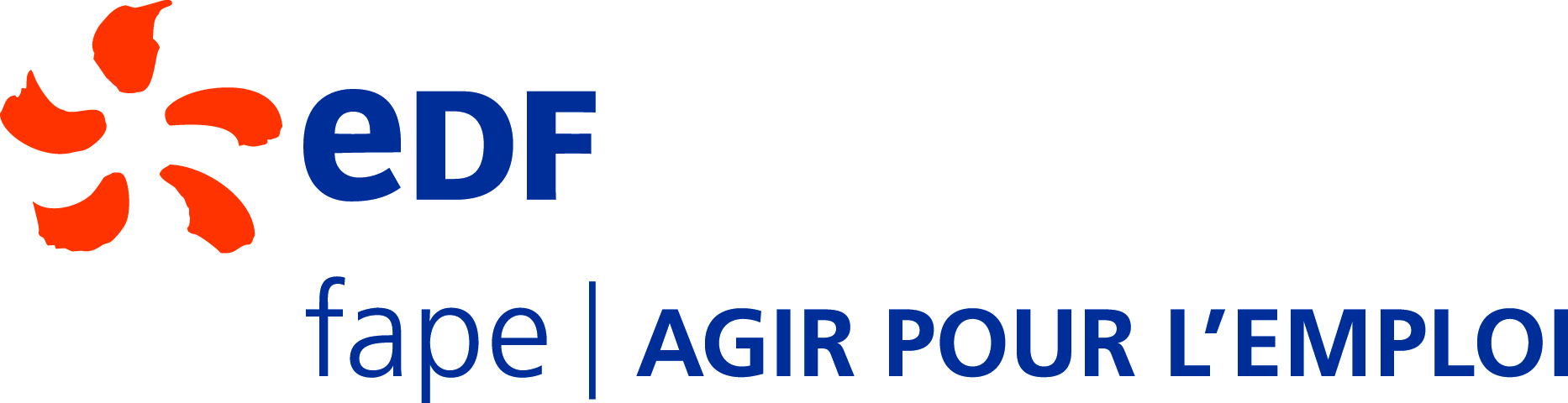 Dossier de demande de subvention au FAPE EDFCoopérative d’activité et d’emploi (CAE)Réel pour les structures existantes uniquementRéel pour les structures existantes uniquementRéel pour les structures existantes uniquementPrévisionsPrévisionsPrévisionsPrévisionsExercice                      n-3Exercice                      n-2Exercice                     n-1Exercice n   (exercice en cours)Exercice                    n+1Exercice                       n+2  Exercice                  n+3Emplois permanents (en ETP)dont CDI en temps plein (en effectifs)dont CDI en temps plein (en effectifs)dont CDI en temps partiel (en effectifs)dont CDI en temps partiel (en effectifs)dont CDD en temps plein (en effectifs)dont CDD en temps plein (en effectifs)dont CDD en temps partiel (en effectifs)dont CDD en temps partiel (en effectifs)Réel pour les structures existantes uniquementRéel pour les structures existantes uniquementRéel pour les structures existantes uniquementRéel pour les structures existantes uniquementRéel pour les structures existantes uniquementRéel pour les structures existantes uniquementPrévisionsPrévisionsPrévisionsPrévisionsPrévisionsPrévisionsPrévisionsPrévisionsExercice                      n-3Exercice                      n-3Exercice                      n-2Exercice                      n-2Exercice                     n-1Exercice                     n-1Exercice n   (exercice en cours)Exercice n   (exercice en cours)Exercice                    n+1Exercice                    n+1Exercice                       n+2  Exercice                       n+2  Exercice                  n+3Exercice                  n+3Créateurs d’entreprise hébergésCréateurs d’entreprise hébergésCréateurs d’entreprise hébergéspour les structures existantes uniquementpour les structures existantes uniquementpour les structures existantes uniquementExercice   n-2Exercice   n-2Exercice    n-1Nombre de créations d’entrepriseNombre de créations d’entrepriseNombre de créations d’entrepriseNombre de créations d’entreprisedont CDI dans une entreprisedont CDI dans une entreprisedont CDI dans une entreprisedont CDI dans une entreprisedont en CDD dans une entreprisedont en CDD dans une entreprisedont en CDD dans une entreprisedont en formationdont en formationdont en formationdont à la retraitedont à la retraitedont à la retraitedont au chômagedont au chômagedont au chômagedont autre mode sortie (préciser)dont autre mode sortie (préciser)dont autre mode sortie (préciser)dont autre mode sortie (préciser)sans nouvellesans nouvellesans nouvelleNature de l’activité% du chiffre d’affaires12345	TOTALClientsPourcentage du C.A. (%)CommuneAutre collectivité localeTOTALSubvention demandéeSubvention obtenueDate d’engagementOrganismeMontant en € (soit …Francs)Variation du BFR                       (besoins en fonds de roulement)Variation du BFR                       (besoins en fonds de roulement)RéelRéelRéelPrévisionsPrévisionsPrévisionsPrévisionsVariation du BFR                       (besoins en fonds de roulement)Variation du BFR                       (besoins en fonds de roulement)Exercice             n-3Exercice             n-2Exercice             n-1Exercice n   (exercice en cours)Exercice            n+1Exercice              n+2  Exercice             n+3Variation du BFR                       (besoins en fonds de roulement)Variation du BFR                       (besoins en fonds de roulement)Exercice             n-3Exercice             n-2Exercice             n-1Exercice n   (exercice en cours)Exercice            n+1Exercice              n+2  Exercice             n+3Variation du BFR                       (besoins en fonds de roulement)Variation du BFR                       (besoins en fonds de roulement)Exercice             n-3Exercice             n-2Exercice             n-1Exercice n   (exercice en cours)Exercice            n+1Exercice              n+2  Exercice             n+3Stocks totaux fin d'exerciceStocks totaux fin d'exercice++++++++Compte Clients & assimilésCompte Clients & assimilés--------Dettes fournisseurs & assimilésDettes fournisseurs & assimilés--------Dettes sociales & fiscalesDettes sociales & fiscales========BFR de l'exercice BFR de l'exercice --------BFR de l'exercice précédentBFR de l'exercice précédent========Variation du BFRVariation du BFRComptes de résultat                      &                                                           CAFComptes de résultat                      &                                                           CAFRéelRéelRéelPrévisionsPrévisionsPrévisionsPrévisionsComptes de résultat                      &                                                           CAFComptes de résultat                      &                                                           CAFExercice             n-3Exercice             n-2Exercice             n-1Exercice n   (exercice en cours)Exercice            n+1Exercice              n+2  Exercice             n+3Comptes de résultat                      &                                                           CAFComptes de résultat                      &                                                           CAFExercice             n-3Exercice             n-2Exercice             n-1Exercice n   (exercice en cours)Exercice            n+1Exercice              n+2  Exercice             n+3Comptes de résultat                      &                                                           CAFComptes de résultat                      &                                                           CAFExercice             n-3Exercice             n-2Exercice             n-1Exercice n   (exercice en cours)Exercice            n+1Exercice              n+2  Exercice             n+3Nombre de mois de l'exerciceNombre de mois de l'exerciceRésultat de l'exerciceRésultat de l'exercice++++++++Amortissements & provisionsAmortissements & provisions========CAF (capacité d'autofinancement)CAF (capacité d'autofinancement)Plan de financementPlan de financementRéelRéelPrévisionsPrévisionsPrévisionsExercice    n-2Exercice  n-1Exercice n   (exercice en cours)Exercice  n+1Exercice  n+2  Exercice    n-2Exercice  n-1Exercice n   (exercice en cours)Exercice  n+1Exercice  n+2  Exercice    n-2Exercice  n-1Exercice n   (exercice en cours)Exercice  n+1Exercice  n+2  Subventions d'investissementSubventions d'investissement++++++Apport en fonds propresApport en fonds propres++++++Emprunts nouveauxEmprunts nouveaux++++++CAF (capacité d'autofinancement)CAF (capacité d'autofinancement)++++++Autres apportsAutres apports======Total des ressourcesTotal des ressourcesInvestissements nouveauxInvestissements nouveaux++++++Diminution des fonds propresDiminution des fonds propres++++++Remboursement des empruntsRemboursement des emprunts++++++Variation du BFR++++++Autres emploisAutres emplois======Total des emploisTotal des emploisRessources - EmploisRessources - EmploisSubventions d'investissementSubventions d'investissementRéelRéelPrévisionsPrévisionsPrévisionsPrévisionsPrévisionsSubventions d'investissementSubventions d'investissementExercice                                 n-2Exercice                     n-1Exercice                     n-1Exercice n                   (exercice en cours)Exercice                       n+1Exercice                    n+2  Données globalementSubventions d'investissementSubventions d'investissementExercice                                 n-2Exercice                     n-1Exercice                     n-1Exercice n                   (exercice en cours)Exercice                       n+1Exercice                    n+2  Données globalementSubventions d'investissementSubventions d'investissementExercice                                 n-2Exercice                     n-1Exercice                     n-1Exercice n                   (exercice en cours)Exercice                       n+1Exercice                    n+2  Données globalement1.nom organismemontant2.nom organismemontant3.nom organismemontant4.nom organismemontant5.nom organismemontant6.nom organismemontant7.nom organismemontant8.nom organismemontant9.nom organismemontant10.nom organismemontantTotal subventionsTotal subventionsSubventions d'exploitationSubventions d'exploitationRéelRéelPrévisionsPrévisionsPrévisionsSubventions d'exploitationSubventions d'exploitationExercice                                  n-2Exercice                     n-1Exercice n                   (exercice en cours)Exercice                       n+1Exercice                    n+2  Subventions d'exploitationSubventions d'exploitationExercice                                  n-2Exercice                     n-1Exercice n                   (exercice en cours)Exercice                       n+1Exercice                    n+2  Subventions d'exploitationSubventions d'exploitationExercice                                  n-2Exercice                     n-1Exercice n                   (exercice en cours)Exercice                       n+1Exercice                    n+2  Aides à l'emploi Total dont :Aides à l'emploi Total dont :1.nom organismemontant2.nom organismemontant3.nom organismemontantAutres subventions Total dont :Autres subventions Total dont :4.nom organismemontant5.nom organismemontant6.nom organismemontant7.nom organismemontant8.nom organismemontant9.nom organismemontant10.nom organismemontantTotal subventionsTotal subventions